ESCOLA _________________________________DATA:_____/_____/_____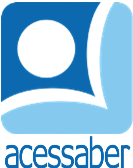 PROF:_______________________________________TURMA:___________NOME:________________________________________________________Problemas de multiplicação e divisãoEm uma caixa, há 7 pacotes de canetas, e em cada pacote, há 24 canetas. Quantas canetas há no total na caixa?RLaura tem 48 bolinhas e deseja distribuí-las igualmente em 6 saquinhos. Quantas bolinhas Laura colocará em cada saquinho?R: Em uma prateleira há 5 caixas de suco, e em cada caixa há 16 garrafas. Quantas garrafas de suco estão na prateleira?R: Pedro já tem um valor economizado, para comprar um videogame, porem ainda faltam R$ 360. Ele quer ter esse dinheiro ao final de 6 meses. Sabendo que ele quer economizar o mesmo valor mensalmente, quanto ele precisa economizar por mês?R:  Em uma estante há 9 prateleiras, e em cada prateleira há 18 livros. Quantos livros há na estante?R: 